План- конспект урока            Педагог                    Скопинова Надежда Николаевна_  ( МБОУ Княжинская СОШ)     _            Предмет          Алгебра        Класс        9 ________________            Тема урока  "Решение неравенств второй степени с одной переменной".__________________Этапы работыЭтапы работыСодержание этапа1.Организационный момент,включающий:постановку цели, которая должна быть достигнута учащимися на данном этапе урока (что должно быть сделано учащимися, чтобы их дальнейшая работа на уроке была эффективной)определение целей и задач, которых учитель хочет достичь на данном  этапе урока;описание методов организации работы учащихся на начальном этапе урока, настроя учеников на учебную деятельность, предмет и тему урока (с учетом реальных особенностей класса, с которым работает педагог) Организационный момент,включающий:постановку цели, которая должна быть достигнута учащимися на данном этапе урока (что должно быть сделано учащимися, чтобы их дальнейшая работа на уроке была эффективной)определение целей и задач, которых учитель хочет достичь на данном  этапе урока;описание методов организации работы учащихся на начальном этапе урока, настроя учеников на учебную деятельность, предмет и тему урока (с учетом реальных особенностей класса, с которым работает педагог) Учитель: - Сегодня наш урок посвящен материалу, который мы начали изучать в 8 классе и продолжили изучение в 9 классе. Это урок обобщения и систематизации знаний. Выработки навыков решения неравенств второй степени. Cлайд 1Учитель: -  Итак, тема урока  – «Решение неравенств  второй степени с одной переменной». Cлайде 2Ответы учащихся: - Мы должны вспомнить, как решаются квадратные неравенства. - Графики квадратичной функции. На Cлайде 3 учащиеся видят образовательные цели урока: 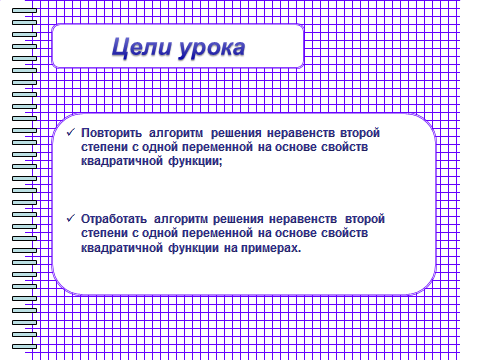 Повторить алгоритм  решения неравенств второй степени с одной переменной на основе свойств квадратичной функции;Отработать алгоритм решения неравенств  второй степени с одной переменной на основе свойств квадратичной функции на примерах.  Другие цели урока.Развивающие: Выработать умения анализировать, выдвигать гипотезы, выделять главное, сравнивать, обобщать;Развивать навыки исследовательской групповой работы, самоконтроля; Формировать графическую и функциональную культуру учащихся.       Воспитательные:Воспитывать культуру общения, умение слушать друг друга, уважать мнение каждого; воспитывать навыки общения, умения работать в коллективе.2.3.4.5.6.Этап актуализации знаний учащихся, включающий:определение целей, которые учитель ставит перед учениками на данном  этапе урока (какой результат должен быть достигнут учащимися);описание методов, способствующих решению поставленных целей и задач;описание критериев достижения целей и задач данного этапа урока;описание методов организации совместной деятельности учащихся с учетом особенностей класса, с которым работает педагог;описание методов мотивирования (стимулирования) учебной активности учащихся в ходе опроса; описание методов и критериев оценивания ответов учащихся в ходе опроса. Изучение учебного материала. Данный этап предполагает:постановку конкретной учебной цели перед учащимися (какой результат должен быть достигнут учащимися на данном этапе урока);определение целей и задач, которые ставит перед собой учитель на данном этапе урока;изложение основных положений учебного материала, который должен быть освоен учащимися (на основе содержания данного пункта эксперт выносит суждение об уровне владения педагогом предметным материалом);описание форм и методов изложения (представления)  учебного материала;описание основных форм и методов организации индивидуальной и групповой деятельности учащихся с учетом особенностей класса, в котором работает педагог;описание критериев определения уровня внимания и интереса учащихся к излагаемому педагогом учебному материалу;описание методов мотивирования (стимулирования) учебной активности учащихся в ходе освоения нового учебного материала.Проверка знаний учащихся по данной теме. Выполнение учащимися теста и подтверждением ответа.Выработка навыков решения задач. Самостоятельная работа учащихся.Проверка знаний и умений по данной теме.Учитель: - Почему мы начинаем урок с повторения свойств квадратичной функции?Ответы учащихся:- Свойства и график квадратичной функции применяется при решении квадратных неравенств.Через интерактивную доску идет повторение материала: Слайд 4(Учащиеся должны вспомнить изученный материал 8 и 9 класса, соотнести условия и графики квадратичной функции и в правильном порядке расположить на интерактивной доске.)Определение квадратного неравенства.Ответы учащихся:Квадратным неравенством называют неравенство вида ax2+bx+c>0 (ax2+bx+c<0), где а≠0.- Вспомним, что значит решить неравенство? Ответы учащихся:- Значит найти все его решения или доказать, что решений нет.Алгоритм решения неравенств второй степени с одной переменной.Слайд 5. Вспомним алгоритм решения неравенств  и разберем на примере: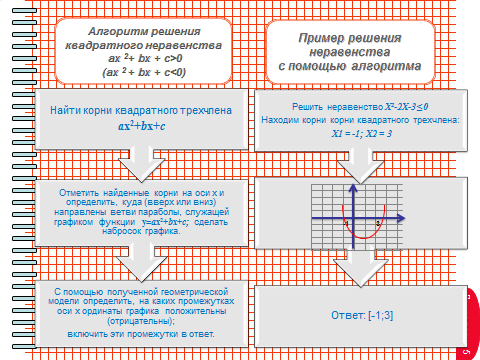 Устное решение неравенств на готовых чертежах. С последующим проверкой  ответа . Слайд 6.                                    Слайд 7.Слайд 8.                           Слайд 9.                   Слайд 10.                    Слайд 11.                  Учитель комментирует и помогает обобщить предлагаемые решения.Проверка знаний учащихся. Маленький тест на готовых чертежах. Слайд 12.                   Слайд 13.                         Слайд14.                      Слайд 15.                      Применить алгоритм для решения следующих  заданий. Самостоятельно учащиеся решают неравенства и проводится проверка ответов вместе с учителем.Слайд 16.                            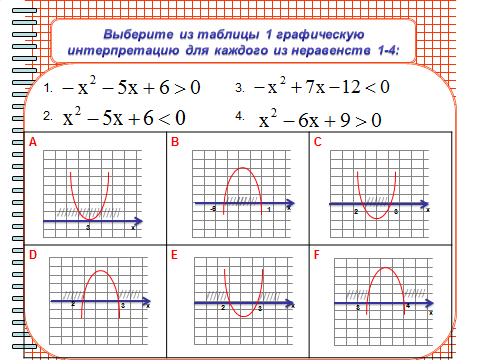 Работа в парах. Учащиеся отрабатывают навыки решения квадратных  неравенств с одной переменной. Слайд 17.                                
После того, как каждый из пары учащихся решает свое задание, осуществляется взаимопроверка, а затем свое решение с образцом решения (слайд 18,19). При проверке дополняют недостающие чертежи в тетрадях, анализируют решение неравенства.Слайд 18 и 19.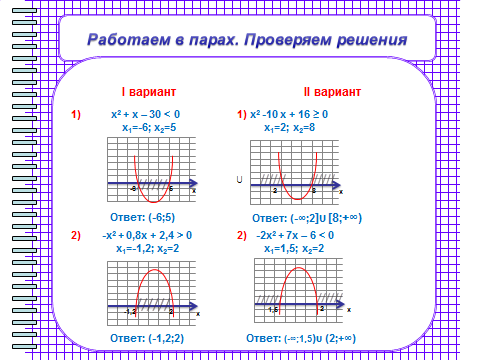 Самостоятельная работа обучающего характера (на оценку). Слайд 20Учитель: - Почему мы начинаем урок с повторения свойств квадратичной функции?Ответы учащихся:- Свойства и график квадратичной функции применяется при решении квадратных неравенств.Через интерактивную доску идет повторение материала: Слайд 4(Учащиеся должны вспомнить изученный материал 8 и 9 класса, соотнести условия и графики квадратичной функции и в правильном порядке расположить на интерактивной доске.)Определение квадратного неравенства.Ответы учащихся:Квадратным неравенством называют неравенство вида ax2+bx+c>0 (ax2+bx+c<0), где а≠0.- Вспомним, что значит решить неравенство? Ответы учащихся:- Значит найти все его решения или доказать, что решений нет.Алгоритм решения неравенств второй степени с одной переменной.Слайд 5. Вспомним алгоритм решения неравенств  и разберем на примере:Устное решение неравенств на готовых чертежах. С последующим проверкой  ответа . Слайд 6.                                    Слайд 7.Слайд 8.                           Слайд 9.                   Слайд 10.                    Слайд 11.                  Учитель комментирует и помогает обобщить предлагаемые решения.Проверка знаний учащихся. Маленький тест на готовых чертежах. Слайд 12.                   Слайд 13.                         Слайд14.                      Слайд 15.                      Применить алгоритм для решения следующих  заданий. Самостоятельно учащиеся решают неравенства и проводится проверка ответов вместе с учителем.Слайд 16.                            Работа в парах. Учащиеся отрабатывают навыки решения квадратных  неравенств с одной переменной. Слайд 17.                                
После того, как каждый из пары учащихся решает свое задание, осуществляется взаимопроверка, а затем свое решение с образцом решения (слайд 18,19). При проверке дополняют недостающие чертежи в тетрадях, анализируют решение неравенства.Слайд 18 и 19.Самостоятельная работа обучающего характера (на оценку). Слайд 207.Задание на дом, включающее:постановку целей самостоятельной работы для учащихся (что должны сделать учащиеся в ходе выполнения домашнего задания);определение целей, которые хочет достичь учитель, задавая задание на дом;определение целей, которые хочет достичь учитель, задавая задание на дом;определение и разъяснение учащимся критериев успешного выполнения домашнего задания.8. Итог урока. Обобщение того, что было проделано на уроке, комментарий по оценке работы учащихся с последующей отметкой включая оценку самостоятельной работы.Домашнее задание дифференцированно, в зависимости от уровня подготовки:Слайд 21:Слайд 22:                    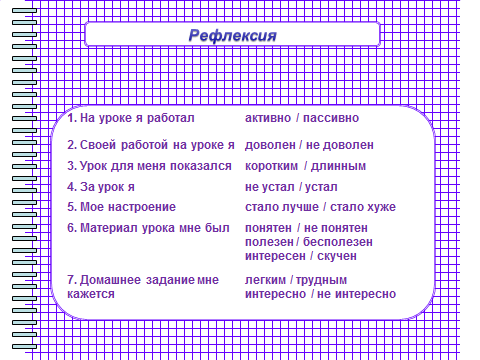 Домашнее задание дифференцированно, в зависимости от уровня подготовки:Слайд 21:Слайд 22:                    